KADRA: 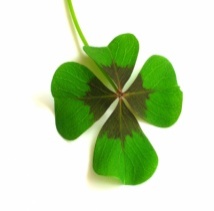 Środowiskowego Domu Samopomocy „Koniczynka” w Bełchatowie, którą stanowią następujące zespoły organizacyjne: zespół wspierająco-aktywizujący, w skład którego wchodzi:dyrektor – mgr Agata Wojciechowskazastępca dyrektora – mgr Lidia Rzepczyńskapsycholog - koordynator zespołu wspierajaco-aktywizującego – mgr Ewelina Bluszczpsycholog – mgr Natalia Dukowiczpedagog – mgr Ewa Kościańskastarszy terapeuta – mgr Barbara Fiszerterapeuta 	 –    mgr Małgorzata Walczakmgr Grzegorz Michońmgr Marta Zygmuntmgr Beata Szewczyk                                    –    Jacek Sztajerowskistarszy instruktor terapii zajęciowej/konserwator - Andrzej Przerywaczstarsza pielęgniarka – Ewa Piechockaopiekun – Iwona Kochzespół działalności administracyjnej, w skład którego wchodzą:główny księgowy -  Jadwiga Dziadczyk inspektor – mgr Edyta Kościołek	3.   zespół gospodarczy i obsługa, w skład którego wchodzą: pomoc kuchenna – Krystyna Chlebowskarobotnik do pracy lekkiej – Barbara Jedlińska